ČetvrtakSat 1= PERPŠto je to na slici? Zaokruži točan odgovor. 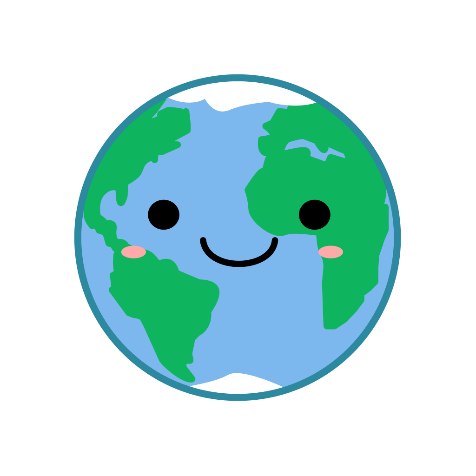 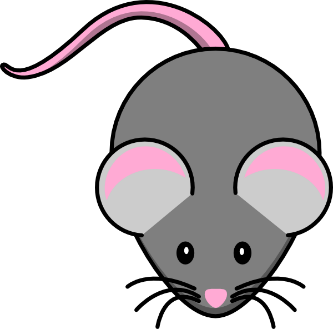 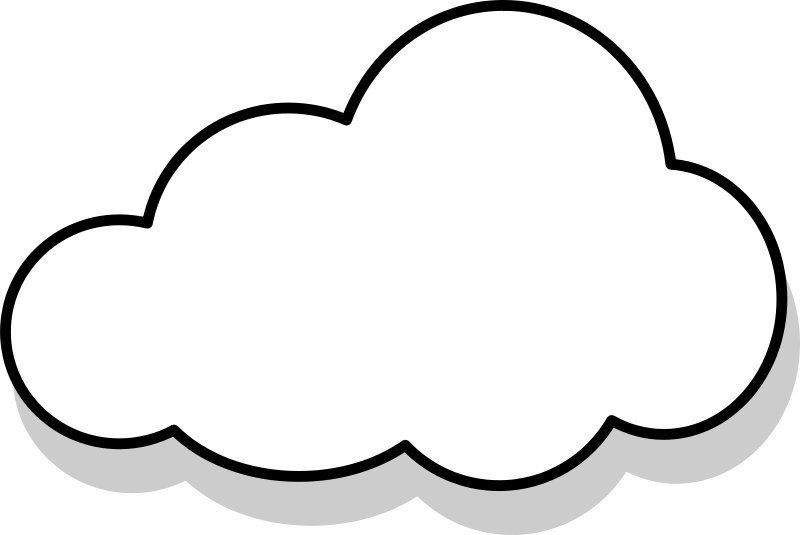 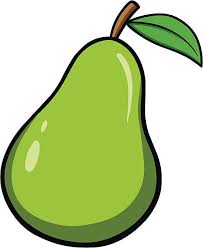 Sat 2= PERPIzračunaj pomoću prstića.Sat 3= MatematikaZbroji pomoću prstića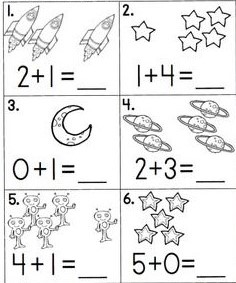 Sat 4= Priroda i društvoProuči tekst o Danu planeta Zemlje i uključi se u neke od načina pomoći Planetu.DAN  PLANETA  ZEMLJE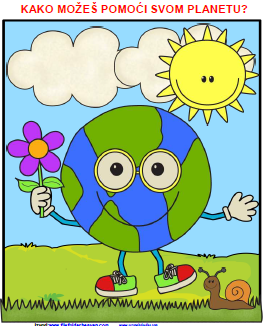 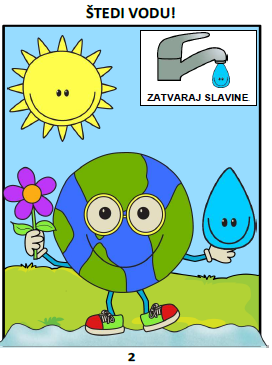 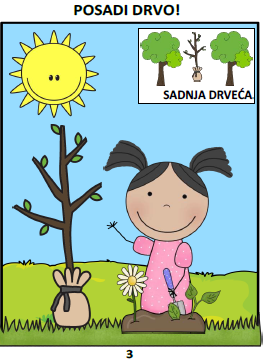 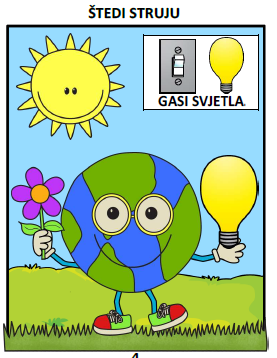 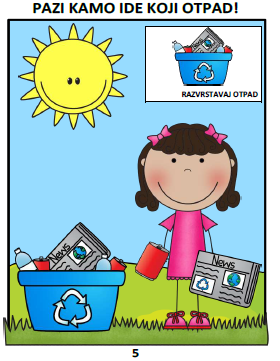 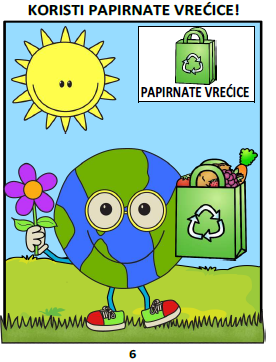 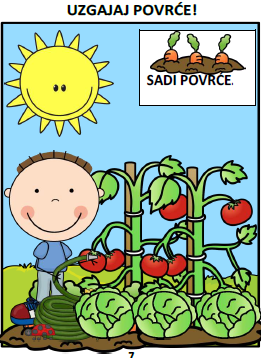 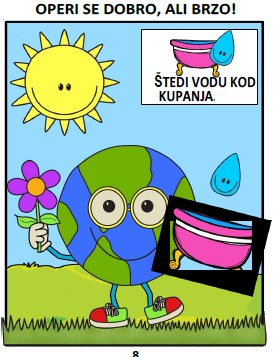 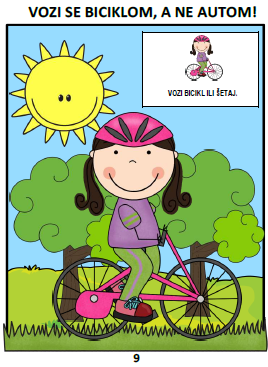 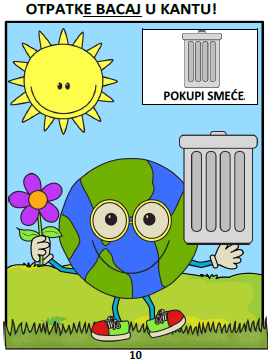 Sat 5= Tjelesna i zdravstvena kulturaDanas izvodiš hodanje na različite načine. Najprije hodaj poput ptice i širi ruke poput ptičjih krila. Zatim  hodaj poput mede na sve četiri noge. Nakon toga skači poput žabe, najbrže što možeš.